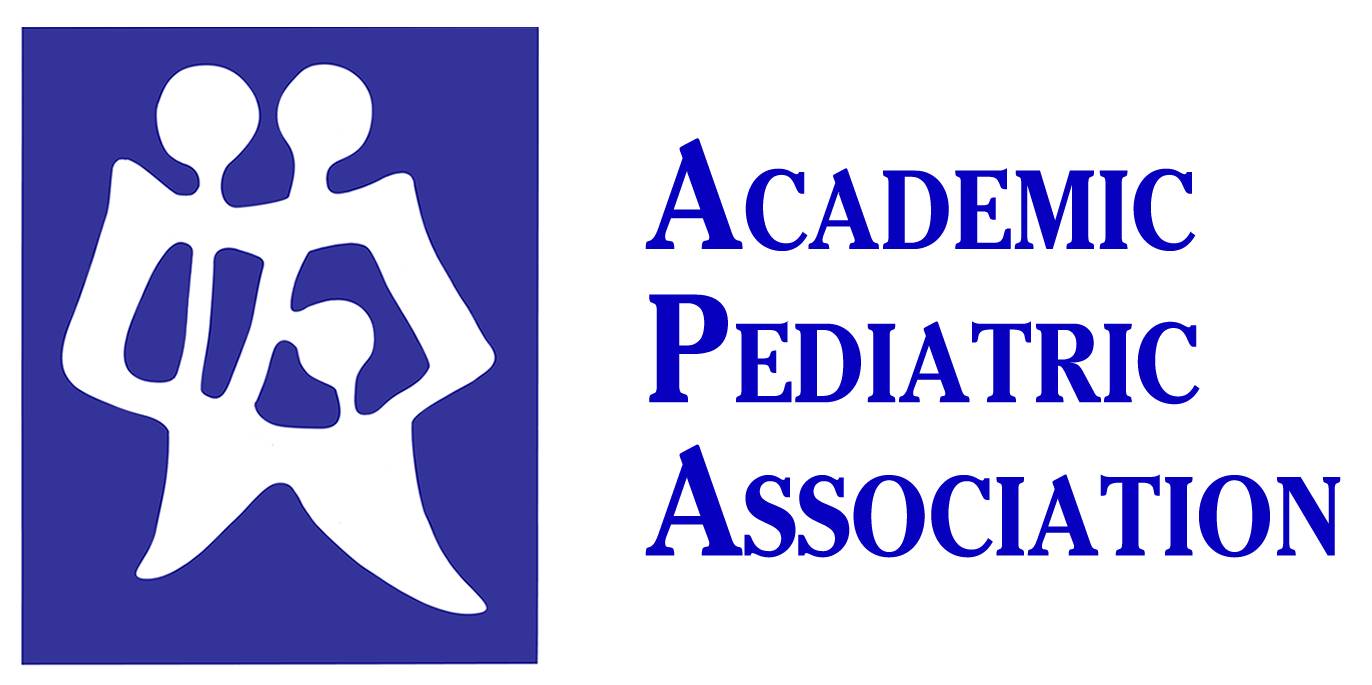 APA SIGs and Regions may develop appropriate programming for the organization and request support from the APA central office to help in their program development, implementation, and support.  A Region or SIG Chair may submit a proposal for programming updates with this form.Forms should be submitted via email to info@academicpeds.org.All requests will be reviewed during an upcoming Board of Directors meeting and may be approved or given feedback for further refinement.Program ProposalDate: 				Region/SIG: _____________________________________________Submitting Region/SIG Chair: _______________________________Email Address: ___________________________________________Proposed Program Title: 						_____________________________Purpose and Goal(s) of Program (Significance): _________________________________________________________________________________________________________________________________________________________________________________________________________________________________________________________Program Overview (Full Description): _________________________________________________________________________________________________________________________________________________________________________________________________________________________________________________________Proposed Project Timeline: Staff Support (Describe required APA Staff time and resources): _________________________________________________________________________________________________________________________________________________________________________________________________________________________________________________________Additional Required Resources: _________________________________________________________________________________________________________________________________________________________________________________________________________________________________________________________Budget and Budget Justification: _________________________________________________________________________________________________________________________________________________________________________________________________________________________________________________________TaskNotesResponsible PartyTarget Completion DateItemDetailIn-kind (optional)Amount requested from APATotal AmountJustificationTOTAL